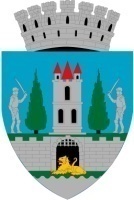 Kereskényi Gábor, primar al municipiului Satu Mare,În temeiul prevederilor art. 136, alin. (1) din O.U.G. nr. 57/2019 privind Codul Administrativ, cu modificările și completările ulterioare, inițiez proiectul de hotărâre privind aprobarea actualizării indicatorilor tehnico-economici la obiectivul de investiţie Modernizare infrastructură educațională Grădinița nr.7, proiect  în susținerea căruia formulez următorul:Referat de aprobareAvând în vedere creșterile prețurilor la materialele prime în ultima perioadă, generată de impactul pandemiei cu virusul SARS COV 2, indicatorii tehnico – economici ai investiției fiind actualizați ultima dată în 2019, se impune actualizarea valorilor aferente dotărilor din devizul general.	Ținând seama de prevederile art. 41, art. 44, alin. (1) din Legea nr. 273/2006 privind finanțele publice locale, cu modificările și completările ulterioare, cu referire la cheltuielile de investiții și aprobarea documentațiilor tehnico-economice ale obiectivelor de investiții,  Raportat la prevederile  art. 129, alin (4), lit. d) din O.U.G. 57/2019 privind Codul administrativ, cu modificările și completările ulterioare, potrivit cărora consiliul local aprobă,  la propunerea primarului, documentațiile tehnico-economice pentru lucrările de investiții,  Propun spre dezbatere și aprobare Consiliului Local al municipiului Satu Mare Proiectul de hotărâre privind aprobarea actualizării indicatorilor tehnico-economici la obiectivul de investiţie Modernizare infrastructură educațională Grădinița nr.7, în forma prezentată de executiv.INIŢIATOR PROIECTPRIMARKereskényi Gábor